JĘZYK POLSKI, KLASA VI A, 11.05-15.05.2020r.11.05.2020r.Temat: Co to jest zaimek?Wejdź na podaną niżej stronę i obejrzyj zamieszczony tam filmik.https://www.youtube.com/watch?v=tVLYRxuPE00Przepisz do zeszytu lub wydrukuj i wklej podaną notatkę, postaraj się zapamiętać !!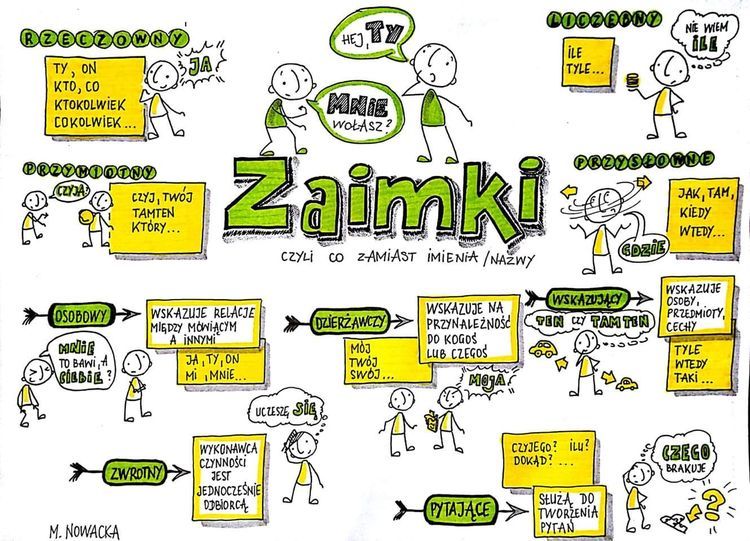 Z ćwiczenia, str. 108 przeczytaj pod obrazkami zdania.Dla utrwalenia przeczytaj uważnie ramkę:,, zapamiętaj”, str.109.UWAGA !! przy niektórych tematach z ćwiczenia mogą nie zgadzać się numery stron, pilnujcie proszę treści, które pasują do danego tematu lekcji.12.05.2020r.Temat: Nie ma niezastąpionych, czyli jeszcze o zaimku.Wejdź na podaną niżej stronę: https://epodreczniki.pl/a/nie-ma-niezastapionych-czyli-o-zaimku/D13nDgAvQ, przeczytaj zamieszczone w ramce:,, pamiętaj” informacje.W zeszycie wykonaj ćwiczenia: 1, 3, 5.Uzupełnij zeszyt ćwiczeń, str. 60-61, ćwiczenia: 1, 2, 3, 4, 5.Wejdź na podaną niżej stronę i SAMODZIELNIE wykonaj zamieszczony tam teścik. Zrób zdjęcie  wyniku, który otrzymasz. Prześlij mi go za pomocą: WhatsApp lub SMS z imieniem i nazwiskiem do 13.05.2020r. UWAGA !! do zadania podejdź uczciwie, a test wykonaj tylko raz – dziękuję.https://www.memorizer.pl/test/9113/zaimki---klasa-6/14.05.2020r.Temat: Pomysł na wynalazek na podstawie wiersza J. Papuzińskiej.Przeczytaj wiersz pt. ,, Wynalazek”, str. 236.Odpowiedz w zeszycie na poniższe pytania:Jak nazywa się wynalazek opisany w wierszu?Wymień wszystkie zalety tego wynalazku.W jaki sposób wynalazek odnajduje różne rzeczy?Wyjaśnij co się dzieje, kiedy nie mamy możliwości skorzystać z takiego urządzenia?Skorzystaj z dostępnych źródeł i zapisz w zeszycie wyjaśnienie słowa: wynalazca.Przerysuj do zeszytu podaną tabelkę i ją uzupełnij.15.05.2020r.Temat: Jak napisać instrukcję?Przeczytaj z podręcznika jak wygląda instrukcja, str.237.Skorzystaj z podanej niżej strony i przeczytaj dokładnie zamieszczone tam zasady redagowania instrukcji.https://epodreczniki.pl/a/piszemy-instrukcje/D19ZBaZpLPrzepisz do zeszytu zamieszczoną tam tabelkę, która przedstawia ogólny wzór instrukcji.Zapoznaj się z przykładem instrukcji, która znajduje się pod tabelką.Wykonaj w zeszycie ćw. 3, zostaw do sprawdzenia po powrocie do szkoły.UWAGA !! w następnym tygodniu rozpoczynamy opowiadania S. LEMA, czytajcie  lub wysłuchajcie audiobook’a.Kto wynalazł?Co wynalazł?żarówkaGutenbergtermometrkołoAleksander Graham Bellradio